ΕΝΩΣΗ ΛΕΙΤΟΥΡΓΩΝ ΜΕΣΗΣ ΕΚΠΑΙΔΕΥΣΗΣΑ΄ ΕΛΜΕ ΑΧΑΪΑΣ
ΣΧΟΛ. ΣΥΓΚΡΟΤΗΜΑ 6ου και 11ου ΓΕΛ, ΝΟΡΜΑΝ 57, ΠΑΤΡΑ(Είσοδος από Φαβιέρου)
mail:aelmeahaias@gmail.com, https://aelmeahaias.wordpress.comΠάτρα, 27/1/2021Πρόσκληση σε συζήτηση- τηλεδιάσκεψη στους συλλόγους γονέων και κηδεμόνων Αγαπητοί γονείς και κηδεμόνεςσας ευχόμαστε Χρόνια Πολλά και Καλή Χρονιά.Το Σάββατο  30/1/2021, ώρα 19:30, το ΔΣ της Α ΕΛΜΕ Αχαΐας καλεί  την Ομοσπονδία,  την Ένωση γονέων και τους συλλόγους γονέων και κηδεμόνων των σχολείων ευθύνης του, σε συζήτηση - τηλεδιάσκεψη μέσω Skype, στην παρακάτω ηλεκτρονική διεύθυνση:https://join.skype.com/pBGxKuWqb2k0Με θέματα:Λειτουργία σχολείων κατά την διάρκεια της πανδημίαςΕνέργειες που πρέπει να γίνουν για ένα ασφαλές άνοιγμα των σχολείων.Για το Δ. Σ.Ο Πρόεδρος                                                    Ο Γεν. Γραμματέας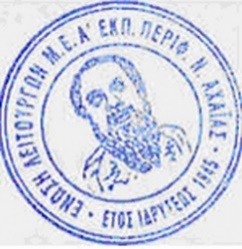                                Ψαρράς Σπυρίδων                                              Βασιλακόπουλος Φώτης